Муниципальное казенное образовательное учреждение дополнительного образования детей «Станция юных техников»РАЗРАБОТКАигры - конкурса «Государственные символы Российской Федерации»Ведущий: Каждое государство имеет свои символы – это  Герб, Флаг, Гимн.Символы – это знаки отличия нашей страны от других стран.
Символы нашей Родины насчитывают не одну сотню лет.Первый государственный Герб России появился в конце 15 века,  первый Флаг - в 18 веке,   а первый Гимн – в 19 веке.Обязательная  традиция  иметь каждой  стране  свои  герб,  флаг и  гимн установилась в XX веке. Отношение к гербу, флагу и гимну – это и отношение к самому государству.Задание 1.Герб – это отличительный знак, изображаемый на флагах и других официальных документах государства. В нем отражена история страны. Внимательно рассмотрите герб РФ  и ответьте на вопросы:Почему орел двуглавый?Что обозначают три короны над орлом?Как называются золотые шар и жезл, и что они символизируют?Кто изображен на щите на груди орла?Ответ:Герб России представляет собой изображение золотого двуглавого орла, помещённое на красном щите. Это символ единства народов России.Одна голова орла смотрит на Европу, а другая на Азию, т.к. наша страна расположена и в Европе, и в Азии. Корон  изображено три - две малых и одна большая. В этом тоже заложен свой смысл. Малые короны символизируют собственно Европу и Азию, а большая корона - это символ союза народов, которые живут на территории нашей страны. Скипетр и держава означают сильную власть, защиту государства и его единства. Всадник на щите – Святой Георгий Победоносец, это не только символ столицы России – Москвы, но и олицетворение победы добра над злом, готовности нашего народа защищать страну от врагов.Задание 2. Государственный флаг РФ постоянно поднят на зданиях органов власти нашей страны. Он вывешивается в дни государственных праздников, торжественных церемоний. Поднимается на зданиях  дипломатических представительств России за рубежом. Флаг – наша святыня, и мы должны относиться к нему с уважением и почитанием.Наш российский флаг – трёхцветный. Каждому цвету придаётся своё значение.Соберите из цветных полосок флаг РФ и объясните, что означает каждый цвет.Ответ: Белый цвет – цвет чистоты и надежды. Красный – цвет крови, жизни.Синий – цвет безоблачного мирного неба.Задание 3.Гимн исполняется в особых, наиболее важных случаях.  Его  слушают и исполняют стоя. Гимн имеет огромное значение для своего народа. 
Торжественные звуки гимна вселяют чувство гордости за свою Родину, вдохновляют народ на новые свершения – такова идея гимна.
Продолжите строки гимна.Россия - священная наша держава!(Россия - любимая наша страна!)Могучая воля, великая слава – Твое достоянье на все времена. Славься, (Отечество наше свободное) – Братских народов союз вековой. Предками данная мудрость народная. Славься, страна! Мы гордимся тобой!От южных морей до полярного края (Раскинулись наши леса и поля). Одна ты на свете! Одна ты такая! Хранимая Богом родная земля. Славься, Отечество наше свободное Братских народов союз вековой. Предками данная мудрость народная. Славься, страна! Мы гордимся тобой! Широкий простор для мечты и для жизни, Грядущие нам открывают года. (Нам силу дает наша верность Отчизне). Так было, так есть и так будет всегда! Славься, Отечество наше свободное – Братских народов союз вековой. Предками данная мудрость народная. Славься, страна! Мы гордимся тобой!За каждое правильно и быстро выполненное задание командам засчитывается 1 балл.Ведущий: Мы познакомились с государственными символами величия и могущества России. Они достались нам в наследство от предков. Какими они станут в будущем – зависит только от нас.Педагог-организатор						О.Г.Кузнецова																							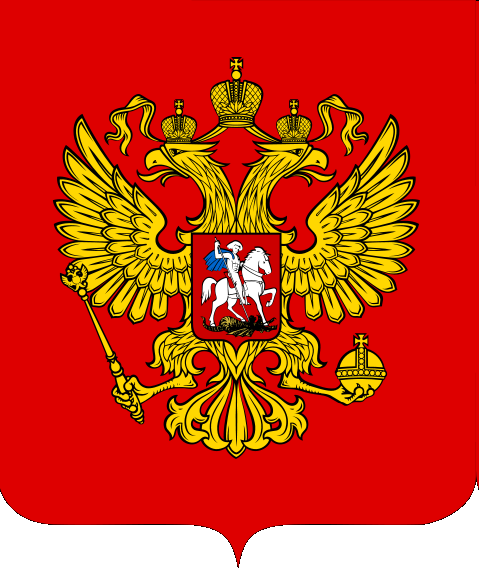 